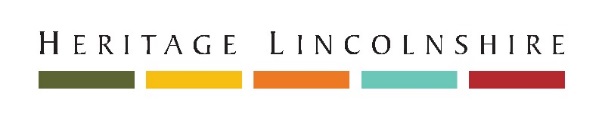 INTRODUCTIONHeritage Lincolnshire operates from the Humber to the Wash across the historical county ofLincolnshire. Our objectives are to advance the education of the public in all matters relating toLincolnshire’s rich and diverse heritage and to preserve and investigate that heritage for the benefitof local people and visitors to the County. We are engaged in these objectives at a time whenrecognition of the value of heritage is rising and in a county full of potential in terms of heritage ledregeneration. Our vision is to ensure that: The special character and significance of Lincolnshire’sheritage is understood, valued, conserved and celebrated for the benefit of local people, visitorsand future generations.CONSERVATION PROJECTS OFFICER (FULL TIME, PERMANENT, £23,500 - £25,000  dependent on experience)This role will support the Conservation Project Manager and Heritage at Risk Solutions Officer in the delivery of grant funded projects, action onHeritage at Risk, and conservation, planning, and heritage consultancy. Based in Heritage Lincolnshire’s Heckington office, the appointed officer will work across Lincolnshire and the wider East Midlands as required.Heritage Lincolnshire (HTL) is a local charity with over 27 years of experience in the sector. We work across the historic county of Lincolnshire to save heritage at risk, engage communities with their heritage, and promote best practice in the sector. HTL undertakes consultancy services across the East Midlands and our archaeological unit, APS, works nationally. As a small charity, HTL offers an exciting opportunity for early career professionals who would like to gain a wide range of experience and have a material impact on the organisation they work for.HTL would support an applicant working towards their IHBC membership, with a wealth of opportunities in the day-to-day duties of this role to develop the skills required to demonstrate competency for full membership.EMPLOYEE BENEFITSHeritage Lincolnshire is a well-regarded and established charity employing 35 members of staff, over 250 volunteers and working in partnership with a wide range of organisations. As a small team with a huge amount of skills, experience and enthusiasm, we work collaboratively to deliver a wide range of projects, services and activities.Benefits include:Pension scheme including an employer’s contribution of 5% of gross annual salary 28 days holiday per year inclusive of bank holidays (increasing to 30 days after 2 years’ service)Flexible working hours with time of in lieu for any additional hours workedMileage and expenses paymentsChildcare voucher schemeContinued Professional DevelopmentIHBC or other professional membership annual subscription paid by the charity.JOB DESCRIPTIONJob title:		Conservation Project OfficerLocation: 		The Old School, HeckingtonResponsible to:		Conservation Project ManagerResponsible for:	n/aJOB SUMMARYTo support the Conservation Project Manager and Heritage at Risk Solutions Officer in the delivery of projects, consultancy and advice on historic buildings, monuments, areas and places. KEY RESPONSIBILITIES   To support the delivery of grant-funded schemes, including assessment of proposed works, site visits and written advice where required.To support bid proposals for external grant-funding, including developing projects and writing bid documentation.To work with community groups, local authorities and private owners of Heritage at Risk, offering advice and guidance so that projects can progress, with the support of the Heritage at Risk Solutions Officer.To undertake site visits and provide advice in relation to projects and schemes, including discussions and negotiations with developers and key stakeholders, with oversight from the Conservation Projects Manager.To provide verbal and written recommendations for listed building consent and planning permission applications with consideration to the built heritage merits, in accordance with statutory legislation, the National Planning Policy Framework, and other policies and guidance.To deliver events and activities that promote community engagement as required.To respond to general enquiries from the public, amenity bodies and local authorities.To follow and comply with all policies and procedures of HTL which includes the Trust’s Health and Safety procedures in the workplace, ensuring personal safety and the safeguarding of the interests and safety of all staff, trainees, visitors, and others at the Trust.To supervise and support volunteers working with the Trust within the office and on project delivery as appropriate (refer to our Volunteer Policy HTL/018)To uphold the working values and expectations of HTL both in the office and when representing the organisation externally.To carry out other duties relevant to your post as reasonably required by your line manager.This role will involve use of own vehicle for company business on a regular basis.PERSON SPECIFICATIONESSENTIALDESIRABLEEducation/Training/QualificationsEducated to degree level in a relevant subject.A post graduate diploma or master’s degree in historic building conservation.Entry level membership of a relevant professional or specialist body e.g. IHBC or RTPI, with an interested in working towards full membership.ExperienceAppropriate work experience of at least 1 year. Good understanding of planning and listed building legislation, policy and procedures.Sound working knowledge of architecture, traditional construction techniques and methods of repair.Sound working knowledge of conservation principles and heritage issues.Computer literate in the use of word processing, mapping, spread sheets, and digital imaging.Experience and/or a working knowledge of key heritage fundersExperience of working within people focussed projects; with communities, stakeholders, or the general publicExperience of managing a complex workload.CompetenciesAn ability to work independently, showing initiative and flexibility.Excellent organisational skillsGood written and oral communication skills, with tact and clarity.The ability to offer a creative approach to identifying and solving issues.Valid driving licence and access to a car.Ability to work as part of a team.Ability to engage with a range of clients, funding partners and supporters. Aptitude for working with volunteers and making use of their skills and experience.Values and attitudesFlexible according to the needs of the businessSmart appearanceConfidenceEnthusiastic Committed to equal opportunities